PLUMLEY WITH TOFT & BEXTON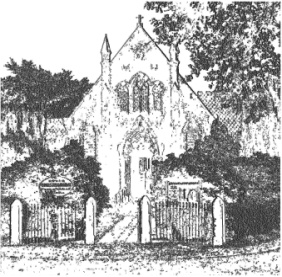 PARISH COUNCIL23rd November 2018MINUTES OF THE MEETING OF THE PARISH COUNCIL HELD ONWEDNESDAY 7th November 2018 at 7.30 pm Plumley Village HallIn attendance: A Gabbott (Chairman) C Wilson J Wright, V Leycester Roxby ,  A Thomson, S Wharfe, G Walton (CEC) S Crossman, D Nichols, H Lawton G Coates Public Forum There was 1 member of the public in attendance N Smith raising continued concerns about speeding on Plumley Moor Road and enquiring about further speedwatch activityPolice Surgery to be confirmed PCSO J Short was in attendance and advised that they were looking for dates and locations for speedwatch training and volunteers to attend.   Action Clerk to coordinate and advice PCSO Short of date venue and number of volunteers Apologies; To receive and accept apologies for absence from those members unable to attend.Apologies were received from Cllr A Shaw Declaration of interests To receive from Councillors any declarations of pecuniary and non-pecuniary interestsNon  pecuniary interests were received from S Crossman Plumley Village Hall , Richard Comberbach Trust and Cheshire Community Action. and David Nichols Plumley Village Hall    Minutes - To approve & sign the Minutes of the meeting on the 5th September 2018Council resolved to approve the minutes of the meeting held  on the 5th September Cheshire East Council Matters: To receive a verbal report on Cheshire East Council from Cllr G WaltonHS2 drop in sessions, concerns raised re the consultation dateHS2 Clarity  on method of  accessing documents HS2 No alignment to new roadPotential of new relief road around Knutsford (2030) could result in an increase in housing requirements around the area Proposed there will be a consultation on collection of food wasteHousing development targets being met and surpassed – 27% affordable Clerks Report – To receive Correspondence and to take decisions on items specified in Appendix 11/18 attached Council resolved to receive correspondence in appendix 11/18Reports of RTAThere were no reported RTA Financial Payments – To approve payments in Appendix 11/18 attached. Includes: Salaries & expenses.Council resolved to approve all payments in Appendix 11/18To receive any comments and reports by Councilors concerning transport, planning, footpaths, highways, Village Hall, Parish Plan, Community Pride, Community Resilience, Home watchNote -  When receiving reports and making resolutions perceived risks need to be identified and if necessary agreed actions required to mitigate them  General Highways issues The hedge at the Smoker Inn has been cut back as requestedDiscussions are taking place with CEC with regards to the positioning of the memorial bench  Planning There were no applications for the parish Council to comment on  Cheshire Oil Development update Oil transportation is due to re commence, there is ongoing communication with Esther McVey with regards to the route and the timings Neighbourhood Planning update There is a need to formally designate the area Action  C Wilson to send a draft letter to the Clerk  Meeting with consultants to discuss areas of support and costs which will provide guidance when applying for grantsTraffic management plans cannot be funded via grant so will defer to the parish CouncilBest Kept Village update Positive results for Plumley with 1 Little Gem Award Action: Clerk to send thanks to volunteers involved is supporting  the Best Kept Village CompetitionHS2 Presentation  - John Atkinson and Steve Cunningham advisedThere is a public consultation exercise taking place which will be launched on the 11th October and runs through to 21st December. It was noted that the key documents / map book are currently being held on deposit in KnutsfordAll consultation documents are on the HS2 official site Action   Clerk to promote the consultation with an article in the December / January NewsletterProposals for WW1 Commemoration EventsEvents were to planned at St Oswalds Church and the Methodist Church which were discussed when approving financial support Plumley station ticket machine issue     Areas of concern raised about the introduction and location of a ticket machine include:-No Consultation Situated on the wrong platform as there is no car park requiring people to go across the bridge to get their ticketHealth and safety concern in doing the above No available assistance, general accessibility issues for passengers with limited mobility  Tickets must be bought before going on the train Action – Clerk to send strong letter to Northern Rail explaining the Councils concerns Footpaths – Toft Wood / Toft Church There is a proposed plaque to go onto the fence at Toft Church to deter people accessing private land due to dog fouling issue and other damage caused. Toft Estate obtaining quotes for damage to fencing £1200 plus Vat Council resolved to support Toft Estate in removing  the public permissive access along the ‘path’ to Windmill Wood                	 Action – Clerk to check if Parish Council can contribute towards private works if requestedMeetings – To note feedback from meetings attended since the meeting 5th September 2018 and to note attendance to take place at meetings during November and December 2018Cllr Crossman advised that she attended 2 police surgeries, Cheshire Community Action AGM and the Village Hall AGMTo receive any items for inclusion in the agenda for the next meeting, proposed to be held at 7.30pm on Wednesday 9th January 2018 in the Committee Room at Plumley Village Hall  Close MeetingAPPENDIX 11/18 – Clerks Report 5.1 Correspondence of note 5.2 Road Traffic accidents - To note the occurrence of RTA’s since the last meetingThere were no reported RTA’s6 Financial Payments6.1 To note the current financial position *Business Premium Account Earmarked Reserves Donald Sterling Legacy                          367.67Donation for daffodil bulbs                      6.50Playing Fields provision                      3,550.00A13.9Cheshire East planning documents consultations 11 September - 22 OctoberB1.10FW: Plumley Salt CavernsC2.10New Homes Bonus Presentation and Q&A'sD4.10WW1 Commemoration Event - 11th November 2018 - St Oswald's Church,E10.10Connected Communities Newsletter September / October 2018F24.10CEC Memorial Bench for Gregory Priestnall in PlumleyG26.10Pre-Budget Consultation ReportH26.10Community Speed Watch - Chelford WardI26.10Ticket machine at PlumleyJIncomeCommunity Account                   £*Business PremiumAccount £Balance brought forward 21,025.336166.21Precept 31.8.2018Total21,025.336166.21RefPayee£Proposal for Start-Up Funding for St Oswald’s WW1 Commemoration Event250.00WWI Commemoration event  - R Turner 60.00Plumley Village Hall contribution 1532 £28.00 meetings 1538 £ 1710 50% Contribution 1738.00D McGifford salary October / November – Gross 825.00478.50D McGifford expenses  - October 201872.50CPRE annual membership 36.00PAYE October / November 346.50Total Expenditure for period 2,981.50Total Carried forward18,043.83